Western Cape Provincial ParliamentSTANDING COMMITTEE ON EDUCATION 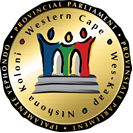 Chairperson: LJ Botha 					              Procedural Officer:  Wasiema Hassen-Moosa 	 							Tel: 021 487-1630	Fax: 021 487-1685								Email: Wasiema.hassenmoosa@wcpp.gov.zaSenior Procedural Officer: Ben Daza		 						Tel: 021 487-1679	Fax: 021 487-1685								Email: bdaza@wcpp.gov.za(Ref no: 11/4/1/2/8)Distributed on 02 September 2021 Notice of oversight visits Please note that the above Committee will undertake unannounced oversight visits as follows:Date		: Tuesday, 07 September 2021Time		: 07:00 - 14:00Venue		: Cape Winelands Education District AGENDAThe Standing Committee on Education will conduct unannounced oversight visits to three schools that achieved less than 60% National Senior Results (NSR) during the 2020 academic year in the Cape Winelands Education District.Above agenda items may be rearranged by the Committee at short noticeShould you be unable to attend kindly forward apologies to the Procedural Officer as well as arrange for an alternate and indicate the name of the alternate at your earliest convenience.